I Arbeit im Labor/ Fluoresceina) Arbeit im Labor•	NaCl•	KCl•	Glaswaren gemäss folgender Seite – mit Namenskärtchen beschriebenb) Synthese Fluorescein•	Klassensatz Schwefelsäure konz.•	Klassensatz Natronlauge 10 M•	Klassensatz Ethanol•	Kunststoff-Pasteurpipetten•	Glasstäbe•	Bechergläser hoch  1000 ml  (1 pro Schülergruppe)•	Klassensatz Resorcin  dazu Löffel (mit Substanznamen beschriftet) •	Klassensatz Phtalsäureanhydrid (), dazu Löffel (mit Substanznamen beschriftet)•	2 UV-Lampen (in den Kapellen )II Dünnschichtchromatographie von SchmerzmittelnAllgemein•	2 Föne•	DC-Kapillaren•	DC-Platten (Kieselgel und Cellulose)•	2 UV-Lampen•	Klassensatz Ethanol •	Schmerzmittel-Tabletten (Panadol S, Contraschmerz, Panadol	Extra,   Treupel, CO-DAFALGAN (mit Codein), Aspirin, Aspirin S,    Thomapyrin mit Coffein, Alcacyl)•	Wirkstoffe für Schmerzmittel: Acetylsalicylsäure, Paracetamol, Codein*, Coffein (200 mg/100 ml Ethanol, dann 1:1 Ethanol/H2O)•	Sprühreagenz zum Nachweis von Coffein•	2 Sprayflaschen•	Fliessmittel: Ethylacetat (s32) und Methanol (s14) im Verhältnis 105 : 5 •	Faserschreiber auf Wasserbasis (z.B. STABILO Migros)•	Abfallgefäss für LösungsmittelPro Arbeitsplatz•	3 Chromatographiegefässe •	1 DC-Schablone •	1 kleiner Mörser mit Pistill •	1 kleiner Trichter (Durchmesser = 5 cm)•	1 Messzylinder 10 ML* Rezept pflichtig   Vorbereitung: Referenzlösungen herstellenReferenzlösungen in einem Erlenmeyerkolben herstellen und verschliessen. Die Referenzlösungen sollten für alle parallelen Praktika reichen.für folgende Wirkstoffe jeweils 100 mg in 20 ml Ethanol auflösen:Acetylsalicylsäure, Codein, Paracetamolfolgendende Wirkstoffe jeweils 100 mg in 20 ml Ethanol / Wasser 1:1 auflösen: CoffeinIn Ibuprofen ist die Carboxylgruppe im festen Zustand deprotoniert. Damit es verwendet werden kann, muss Ibuprofen deprotoniert werden:1g Ibuprofen (Salz) und 30 ml 1M HCL in einen 100 ml Scheidetrichter geben und gut schütteln à Ibuprofen wird protoniert und löst sich nicht mehr in HCL à heterogene, etwas "schmierige" Lösung.25 ml Essigsäureethylester zugeben, gut schütteln à Lösung wird wieder klar und trennt sich: unten HCL-Lösung, oben Essigsäureethylester mit IbuprofenUntere Phase verwerfen, die obere Lösung enthält die lipophile protonierte Form von Ibuprofen. Diese kann direkt für den Versuch verwendet werden.Liste vorhandene Schmerzmittel:Tablettenmischung:Je 1 Tablette von Aspirin / Paracetamol / Thomapyrin und Treupel in Ethanol / Wasser 1:1  auflösen. Es ist eine trübe Lösung!	III Aspirin/UmkristallisationAllgemein							pro Arbeitsplatz:Schwefelsäure konz.	6 TropfenEssigsäureanhydrid konz.Salicylsäure	6.1 gBrennsprit	wenige TropfenFeCl3-Lösung 0.1 M	wenige Tropfengekauftes Aspirin	einige KörnchenPlastik-Pasteurpipetten Nutschen inkl. Filterpapier	D: 7cmSaugflasche 250MLBecherglas 100ml	Messpipetten 10mlPipettierhilfeErlenmeyerkolben enghals 250mlpassende GummistopfenErlenmeyerkolben 100mlWasserbäder*60°C +Metallringe Snap –Gläser ohne Deckel grossExsikkator (um Produkt 1 Woche zu trocknen )ThermometerEis*Etwas Essigsäure conc. in das Wasser geben, beugt der Kalkbildung vorIV Reinstoffe erkennen(Flaschen ohne Namen)Allgemein pro Gruppe:Kleine Reagenzgläser (ca. 15 Stk. pro Gruppe)Thermometer – 100°C25 ml Messzylinder (auch mit 10 ml möglich – kleinerer Verbrauch)Filzschreiber für GlasPinzettenSpatel geeigneter (kleine Öffnung)Plastik-PasteurpipettenLeitfähigkeitsmessgerät ( aus dem Plentybehälter vom Praktium "Welt der Salze* nehmen und nach Beendigung des Praktikums wieder zurücklegen !!!)Allgemein:Flaschen mit Stoffproben mit Buchstaben „A-I“ beschriftet (2x)	A:	Ethanol	B:	Naphthalin	C: 	Saccharose	D:	Toluol	E: 	Heptan		F: 	Natriumchlorid	G:	Deionat 	H: 	Salicylsäure	I: 	Kupfersulfat-Pentahydrat 0.800,1 M Silbernitrat-Lösung in Pipettenflasche  (2x)pH-Universalindikator-RollenAuf den Schülerplätzen je:BunsenbrennerReagenzglasgestellEntsorgung:Kanister für nicht halogenhaltige organische AbfälleFlasche für SilberabfälleV Titration von EssigsäurePro Gruppe:Material: 	Erlenmeyerkolben 100 ml
Vollpipette 10 ml
Stativ mit Klammer
Bürette 50 ml		(nur ausspülen und trocknen lassen)
Trichter ø 8 cm
Becherglas 100 ml
Pipettierhilfe (Peleus-Ball)
Magnetrührer, Magnetfisch		(mit Alufolie abdecken)Chemikalien: 	Speiseessig, 50 ml	 (für 6 Halbklassen 2 x 1 L Weissweinessig)
Natronlauge-Lösung, c(NaOH) = 1 mol/l, 50 ml  
Phenolphthalein-Lösung, TropfflascheVI Welt der SalzePosten A: Zucker oder SalzLeitfähigkeitsmessgerät (bei deion. Wasser sollte Lampe nicht aufleuchten, wenn ja, „Schraube“ nach links drehen)3 x 100 ml-BechergläserPolylöffel 2xFlasche mit Glucose beschriftet mit A  S114Flasche mit Kaliumchlorid (61) beschriftet mit BFlaschen mit deion. Wasser  total ca. 2 LiterPosten B: Zwei Eisensalze5 x 2 Reagenzgläser (RG)RG-GestellPolylöffelStopfenEisen (III)-chlorid, pulverförmigEisen(III)-oxid, pulverförmigFlasche mit deion. WasserPosten C: Chloridionen entdecken5 x 2 Reagenzgläser (RG)RG-GestellFlasche für Silbersalz-Abfallzwei Spritzflaschen mit Wasser beschriftet mit A und B.A: gefüllt mit deionisiertem Wasser,B: gefüllt mit Leitungswasser (chlorid-haltig, ev. mit CaCl2-Zugabe)Tropffläschchen mit Silbernitrat-Lösung (AgNO3 (aq))Posten D: Lösen von Salzen in Wasser5 x 5 Reagenzgläser (RG)RG-Gestell2 Löffeleinige Stopfen2 digitale ThermometerFlasche mit deion. Wasserpulverförmig und abgefüllt in beschrifteten Flaschen:Lithiumchlorid (LiCl)Natriumchlorid (NaCl)Kaliumchlorid (KCl)Calciumchlorid (CaCl2)Ammoniumchlorid (NH4Cl)•	ca. 20-25 Gummistopfen für mittlere RG’swird in Kisten als Werkstatt vorbereitetPostenbezeichnungen „A-D“ aufhängen1 Kiste „Chemikalien“ pro PraktikumVII Eloxieren von KugelschreiberhülsenAllgemein•	2 x 1 L NaOH ca 17%•	2 x  L HNO3 ca 30%•	2 x  L Seal-Salz (Clariant, 5 g/l)•	Heizrührer für Seal-Salz•	Farbstoffe•	Regelbare Heizplatte für Farbstoffe•	16 Bechergläser 800 mL    davon	• 2 x Etikette NaOH 17%
• 2 x Etikette HNO3 30%• 1 x Etikette Sealsalz• 9 x Farbstoffe•	Gebogene Drähte, um die Kugelschreiberhülsen mit der Spitze nach oben in die Farbstofflösungen zu tauchen.•	Pro gruppe ein Becherglas 400 ml hochPro Arbeitsplatz•	2 L Becherglas mit Schwefelsäure 20% für ElektrolyseStromlieferungsgerät•	Multimeter•	2 Kabel, ca 1 m + 3 Kabel ca. 60 cm•	2 Alu-Aufsätze für Kugelschreiber•	Alu-Blech gebogen als Elektrode•	2 Muffe•	2 Klammer•	2 Stativ•	Kugelschreiber: Hülse, Minenhalterung und Mine•	Stativ •	Schmirgelpapier ca. 2.5 cm x 7 cm ( P 320 peterhans Sparrolle SIA 2915 Art.Nr. 14.4355.22320 oder Coop Baumarkt P 180 )Magnetrührer-Heizung eine Stunde vorher einschalten. Beim IKA RCT basic Thermostat bleibt die Temperatur nicht gespeichert.Farblösungen à 65 ˚CVersiegelung ( Sealsalz ) à 95 ˚CBezugsquellen Eloxalfarben und Anodal SH-1: Musterpackungen sowie Hinweise zur Herstellung der Farblösungen können bei Clariant in Muttenz bezogen werden, ebenso das Anodal SH-1 für das Sealbad: Tel. +41 (0)61 469 51 11 Kugelschreiber erhältlich bei Firmen, die Werbegeschenke herstellen, z.B. Kaiser Promotion AG, Achslenstrasse 15, 9016 St. Gallen, Tel. +41 (0)71 313 99 11 (Preis Fr. 8.– bis Fr. 9.–; dieser wird bei uns den Schülerinnen und Schülern verrechnet). Sparschäler Rex können bei der Migros bezogen werden; der Augenausstecher muss entfernt werden. Aluminium (Draht und Blech bzw. dicke Folie) z.B. bei Häuselmann in Dietlikon (ZH), +41 (0)44 835 16 11 Weitere Details sind im Originalartikel von Rita Oberholzer in der Zeitschrift Chimia: R. Oberholzer, Chimia 2020, 74, 300, DOI: 10.2533/chimia.2020.300.
Der Artikel kann hier runtergeladen werden:
https://www.swisseduc.ch/chemie/praktikum_ksb/07_ksba_glf_prakt_eloxieren/
VIII Indigo: Herstellung und Textilfärbungideal: T-ShirtsAllgemein•	Synthese:	•	2-Nitrobenzaldehyd (s13): 2 g pro Gruppe		•	Aceton (s27): Klassensatz oder 2 Spritzflaschen
(20 mL pro Gruppe)		•	NaOH 1M: KLassensatz 
(8 mL pro Gruppe)		•	Plastikpasteurpipetten		•	Filterpapiere für grosse Nutschen•	Färbung	•	NaOH (g83)- Plätzchen: mindestens 12 pro Gruppe		•	Natriumdithionit (o125): (mind. 5 g pro Gruppe) mit Löffel		•	Glasstäbe		•	Klassensatz Thermometer		•	Alte Zeitungen		•	Wäscheständer		•	Schnur		•	Stoffresten 15 cm x 15 cm		•	Glas für organischen AbfallPro Arbeitsplatz•	Synthese:	•	Magnetrührer mit Magnetfisch		•	1 Messzylinder 25 mL		•	Erlenmeyerkolben 250 mL		•	Erlenmeyerkolben 100 mL		•	Saugflasche mit Gummimanschette, grosse Nutsche, Wasserstrahlvakuum•	Färbung	•	Becherglas 2000 mL 		•	Vierbein mit Ceramplatte		•	Pinzettein Plentybehälter 7005/7009   in Plentybehälter 7006  in Wandschrank 7005/7009IX ReaktionsgeschwindigkeitAllgemein2 Sets der folgenden Materialien sollten zur Verfügung stehen. 1 Set besteht aus je:6 x 20 grosse Reagenzgläser6 x Stoppuhr6 x Messzylinder 100 mL (hoch) 12 x Messzylinder 25 mL (mit weitem Hals)6 x Wanne 1 Erlenmeyer ca. 1 L f. Abfall SchwefelsäureVersuchskisteSchwefelsäure (0.5, 1, 2, 3, 3.5, 4, 5, 6, 7, 8, 10 mol/L)  
in 250 mL FlaschenSalzsäure (1 mol/L)Mg-Stäbchen: ca. 20/Gruppe (20 mm x 5 mm)Magnesium-Späne6 x Glasrohr S-förmig (25 cm)6 x Gummistopfen mit Loch (für RG gross)Reserve3 x Glasrohr S-förmigin Plentybehälter 7005/7009   in Plentybehälter 7006X SeifenDie Tische werden mit der dünnen Plastikfolie bedeckt um das Reinigen zu erleichtern.Am Lehrerpult vorbereiten:In eine Kapelle stellen:Pro Zweiergruppe am Arbeitsplatz:EinkauftippsÖle und Fette:LebensmittelgeschäfteBesonderes für Seifen:http://www.behawe.com/#// à Liefern in bestimmten Wochen in die Schweiz – auf der ersten Seite notiert wann (Lieferung rel. billig, Produkte rel. Billig). à grosse Auswahl an Farb- und Duftstoffen (geeignet für Seifensieder)gute Farbstoffe: http://allerlei-praktisches.ch/store/index.php?à Schweiz: Farbstoffe, Duftstoffe, FormenHänseler: à ätherische Öle: Lavendel / Rosmarin/ EukalyptusFarbstoffliste für’s Labor:MIGROS:- Paprika (orange/rot/lachs)- Kakao (braun)- Kurkuma (gelb/braun)- Petersilie (grüne Punkte)http://allerlei-praktisches.ch/store/index.php:- Rote Tonerde (ziegelrot)- Grüne Tonerde (grün/grau)- Gelbe Tonerde- Alkana Wurzel (Violet-grau)- Anattosamen-Pulver (Orange)http://www.behawe.com/#// alle Farbstoffe in kleine Glasfläschen abpacken und die Original Beschriftung dran kleben. Schon ausprobiert – gut: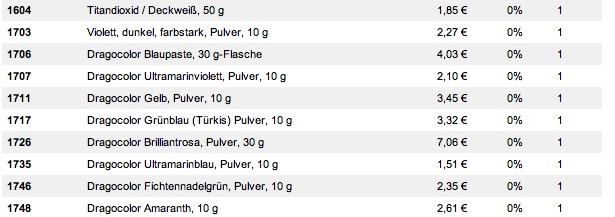 zusätzlich? - Dragoncolor Rosenrot; -Lumi-green; Lebensmittelfarbe rotDuftstoffliste für’s Labor:Hänseler: à ätherische Öle: Lavendel / Rosmarin/ EukalyptusAllerlei-Praktisches:English Rose - dickt leicht an und verfärbt nicht*Fig and Brown Sugar (geht schon fast in Richtung Weihnachten) - dickt nicht an und verfärbt zu hellbraun/mittelbraun*Honeywash (der Lush-Klassiker) - dickt nicht an und verfärbt nicht*Moonlight Misteltoe (mit Zimt und Nelke also eher winterlich) - dickt leicht and und verfärbt nicht*Lavender Woods - dickt nicht an und verfärbt nicht**Angaben vom Hersteller http://www.behawe.com/#// Weitere Duftstoffe (Weihnachtliche? Tannenbäume?) nach Wahl bestellen und ausprobieren.- Flieder und Wild violet sehr gut! 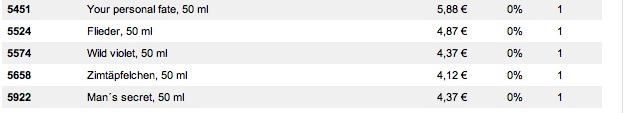 Versilbern von GlasgefässenAllgemein•	Einige Flaschen Coca Cola, Almdudler, Corona•	Spülmittel•	Silbernitrat (o 141) (0.8 g / Gruppe)•	Pasteurpipetten•	Ammoniumsulfat (o 17 ) (0.2 g / Gruppe)•	Glucose (s 114 ) ( 0.2g / Gruppe )•	Kaliumhydroxid ( g 69 ) ( 0.2g / Gruppe )•	Gummihandschuhe•	1L Abfallgefäss beschriften mit : ammoniakalkalische Silbernitratlösung•	Gummistopfen für vorhandene Glasflaschen•	2 Wasserbäder auf ca. 55 Grad einstellenPro Arbeitsplatz•	Fläschchen mit Ammoniak (15 Massenprozent)•	2 Bechergläser 100 ml•	2 Uhrgläser•	Glasstab•	2 Messzylinder 100 ml•	Filzstift, wasserfestEntsorgung
Die ammoniakalische Silbernitratlösung muss angesäuert werden, um die Bildung von Silberazid (Ag3N, Knallsilber) zu verhindern.Ansäuern mit Salpetersäure, Ausfällen von AgCl mit gesättigter Kochsalzlösung, abfiltrieren der Schwermetallabfälle und entsprechend entsorgen. Filtrat mit Base neutralisieren und dann in den Abguss.1Rundkolben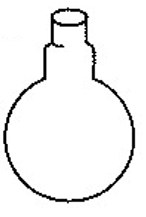 13Gasbrenner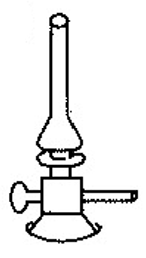 2Uhrglas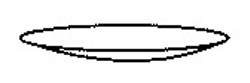 14Messzylinder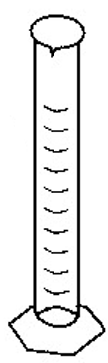 3Waschflasche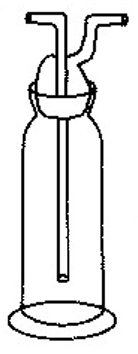 15Tropftrichter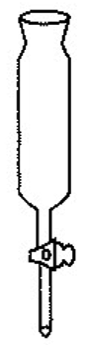 4Filtertrichter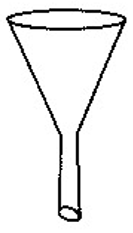 16Petrischale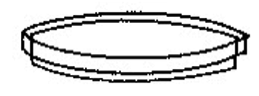 5Abdampfschale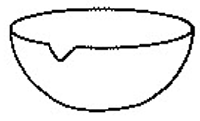 17Vollpipette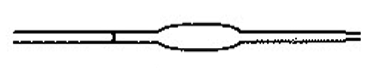 6Stativring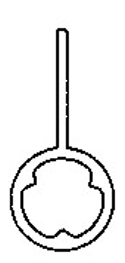 18Standzylinder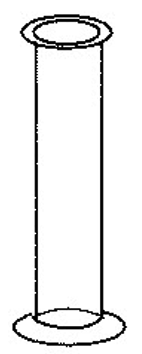 7Doppelspatel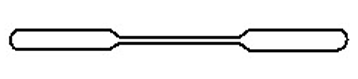 19Erlenmeyer-kolben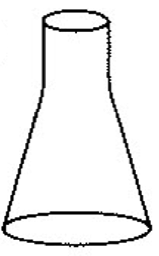 8Gaerrohr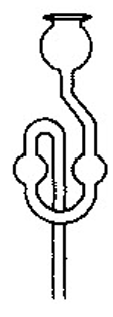 20Reagenzglas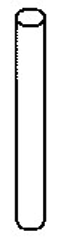 9Saugflasche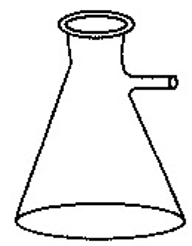 21Holzklammer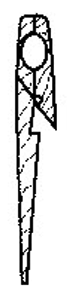 10Kolbenprober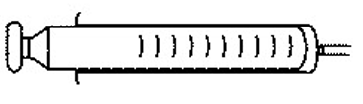 22Becherglas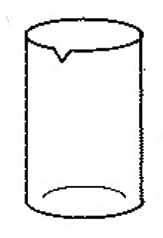 1Stehkolben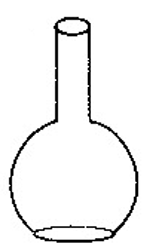 23Spritzflasche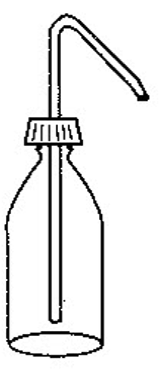 12Tiegelzange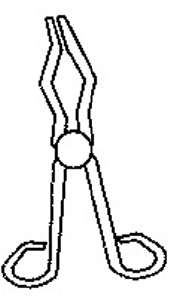 24Dreifuss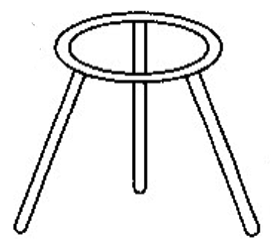 •	0.1 M Lösung von K3[Fe(CN)6]im Kühlschrank lagern/ bzw.
frisch zubereiten•	0.1 M Lösung von FeCl3 im Kühlschrank lagern/ bzw.
frisch zubereitenAspirinCodeinCoffeinIbuprofenParacetamolTreupel250 mg200 mg500 mgPanadol Extra65 mg500 mgPanadol S500 mgCo-Dafalgan30 mg500 mgParacetamol STADA500 mgAspirin 300 mgThomapyrin classic250 mg50 mg 200Alcacyl4150 mg50 mg170 mgPro Gruppe7 GruppenEinkauf-TippEinkauf-TippMargarine (mind. 80% Pflanzenfette)KokosfettRapsölSonnenblumenölNatriumhydroxid Plastik-Kaffeelöffel Kunststoffbecher Handschuhe S,M,LHolzstäbchenMargarine (mind. 80% Pflanzenfette)KokosfettRapsölSonnenblumenölNatriumhydroxid Plastik-Kaffeelöffel Kunststoffbecher Handschuhe S,M,LHolzstäbchen80g50g46g24g27.5gPackungPackungPackungPackung560 g350 g322 g168g192.5 g2/Gruppe5/GruppeMIGROS 500g (4*125g einzelverpackt)à 1.95 CHFMIGROS 450 g à 4.5 CHFMIGROS 1L à 4.5 CHFMIGROS 500 mlà 2.6 CHFPlätzchen besser geeignet!MIGROSMIGROSMIGROS 500g (4*125g einzelverpackt)à 1.95 CHFMIGROS 450 g à 4.5 CHFMIGROS 1L à 4.5 CHFMIGROS 500 mlà 2.6 CHFPlätzchen besser geeignet!MIGROSMIGROSFarbstoffeDuftstoffeZu jedem Farbstoff einen Plastik- Kaffeelöffel
1:10 verdünnt – ca. 10 Tropfen/Becherca. 2 ml pro Gruppe (nur Pasteurpipette)Zu jedem Farbstoff einen Plastik- Kaffeelöffel
1:10 verdünnt – ca. 10 Tropfen/Becherca. 2 ml pro Gruppe (nur Pasteurpipette)Zu jedem Farbstoff einen Plastik- Kaffeelöffel
1:10 verdünnt – ca. 10 Tropfen/Becherca. 2 ml pro Gruppe (nur Pasteurpipette)Zu jedem Farbstoff einen Plastik- Kaffeelöffel
1:10 verdünnt – ca. 10 Tropfen/Becherca. 2 ml pro Gruppe (nur Pasteurpipette)Siehe separate ListeSeifenform, 1 grosse weisse Form mit Abtrennungen (mit Backpapier ausgelegt)BackpapierSeifenform, 1 grosse weisse Form mit Abtrennungen (mit Backpapier ausgelegt)BackpapierSeifenform, 1 grosse weisse Form mit Abtrennungen (mit Backpapier ausgelegt)BackpapierSeifenform, 1 grosse weisse Form mit Abtrennungen (mit Backpapier ausgelegt)BackpapierSeifenform, 1 grosse weisse Form mit Abtrennungen (mit Backpapier ausgelegt)BackpapierSeifenform, 1 grosse weisse Form mit Abtrennungen (mit Backpapier ausgelegt)Backpapier1 Stabmixer für alle Schüler HeizplatteBecherglas (800 ml hoch)2 Bechergläser (250 ml hoch)Glasstab TeigschaberThermometer (kein Kontakt Thermometer!)Material wird aufbewahrt im Zimmer 7016 (Chemie/Bio):2 Schränke + 1 SchubladeSchrank 1: Duftstoffe und Farbstoffe in 2 kleinen Kisten / Teigschaber / Plastik-Kaffeelöffel / Kunststoffbecher 2 dl weiss (Schublade)Schrank 2: Weisse Seifenformen / Handrührer / Plastikfolie Nach 2 Tgen schneidenTrocknung mind. 6 Wochen à pH sinkt von 11-12 auf 9-10